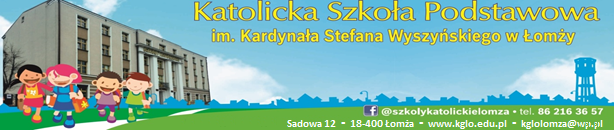 KARTA ZGŁOSZENIA DZIECKA DO ŚWIETLICYProszę o przyjęcie dziecka ……...………………………………..…………….……………imię i nazwisko dzieckaData i miejsce urodzenia …………………………………………………………………….Adres zamieszkania dziecka ....………………………………….…………………………...Imię i nazwisko rodziców / opiekunów prawnych oraz telefony kontaktowe:matka / opiekun prawny.…………………………………….tel. .………………………ojciec / opiekun prawny.…………………………………….tel. .………………………Informacje o stanie zdrowia dziecka, które mogą okazać się ważne podczas pobytu dziecka w świetlicy: …………………………………….…………………………………………….
………………………………………………………………………………………………..Dziecko powinno odrabiać lekcje w świetlicy: TAK / NIEProszę podać zainteresowania dziecka (należy podkreślić właściwe): zajęcia plastyczne, muzyczne, sportowe, czytelnicze, gry stolikowe, inne ……………………………………...Wyrażam zgodę / Nie wyrażam zgody na zamieszczanie zdjęć z zajęć i imprez świetlicowych na stronie internetowej szkoły www.kglo.edu.pl oraz profilu szkolnym na portalu Facebook. Kontakt telefoniczny nie upoważnia nauczycieli świetlicy do wyrażenia zgody na wyjście dziecka do domu.Deklarowany czas pobytu dziecka w świetlicy szkolnej: od godz. ……. do godz. ….…Od momentu samodzielnego wyjścia dziecka ze szkoły (za pisemną zgodą rodziców / opiekunów prawnych) lub wydania dziecka osobie upoważnionej szkoła nie ponosi odpowiedzialności za jego zdrowie i życie.INFORMACJA
Zgodnie z art. 13 ust. 1 i 2 ogólnego rozporządzenia o ochronie danych osobowych z dnia 27 kwietnia 2016 r. (RODO) informuję Panią / Pana, że: administratorem danych jest Katolicka Szkoła Podstawowa im. Kardynała Stefana Wyszyńskiego w Łomży;z naszym inspektorem ochrony można skontaktować się przez e-mail inspektor.sklomza@interia.pl;celem przetwarzania danych jest możliwość realizacji zadań wynikających z ustawy Prawo oświatowe, ustawy o systemie oświaty oraz wydanych do nich aktów wykonawczych, a także Statutu placówki;podstawą prawną przetwarzania danych jest zgoda, na podstawie art. 6 ust. 1 lit. a) RODO;przysługuje Pani / Panu prawo do cofnięcia zgody w dowolnym momencie, jednak bez uszczerbku dla przetwarzania, którego dokonano przed cofnięciem zgody;podanie danych jest dobrowolne, jednak konsekwencją niepodania danych jest brak możliwości korzystania z wymienionych w zapytaniu działań;dane będą przechowywane przez okres edukacji dziecka u administratora danych;przysługuje Pani / Panu prawo do żądania dostępu do danych oraz do ich sprostowania;może Pani / Pan wnieść skargę do organu nadzorczego, jeśli uważa, ze przetwarzanie danych narusza Pani Pana prawa lub RODO;……………………., …………………………………………………………………Data			Podpis matki / opiekuna prawnego……………………., …………………………………………………………………Data			Podpis ojca / opiekuna prawnego